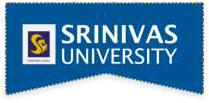 Name of the Employer:Programme:Branch:Employer Feedback Report (1-5 means Low-High)NameBranchProgrammeAcademic yearRegulationCourse Contents of Curriculum are in tune withthe Program OutcomesCurriculum contents are designed to enable problem solving skills & core competencies for a teacherElectives are enabled the passion to learn new technologies of teaching to global standards.Inclusion of Action research & School Internship semester improves the teaching Competency and leadership qualities among student teachers.The current curriculum is in accordance with the AICTE regulations